Flytskjema ved avdekking av sjølvmordsfare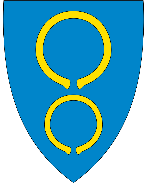 